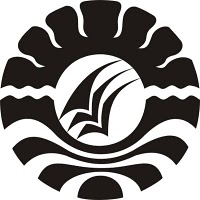 SKRIPSIPENINGKATAN PENGETAHUAN SAINS MELALUI PERMAINAN EKSPERIMEN SEDERHANA PADA TAMAN KANAK-KANAK KARTIKA WIRABUANA-33 KECAMATAN TANETE RIATTANG KABUPATEN BONEDiajukan Kepada Fakultas Ilmu Pendidikan Universitas Negeri Makassaruntuk Memenuhi Sebagian Persyaratan MemperolehGelar Sarjana Pendidikan (S. Pd.)ARNIATI ARIF074904641PROGRAM STUDI PENDIDIKAN GURU PENDIDIKAN ANAK USIA DINIFAKULTAS ILMU PENDIDIKANUNIVERSITAS NEGERI MAKASSAR2012PERSETUJUAN PEMBIMBINGSkripsi dengan Judul : Peningkatan Pengetahuan Sains Melalui Permainan Eksperimen Sederhana pada Taman Kanak-Kanak Kartika Wirabuana-33 Kecamatan Tanete  Riattang Kabupaten BoneAtas nama :Nama		:  Arniati ArifNim		:  074904641Program Studi	:  Pendidikan Guru Pendidikan Anak Usia Dini Fakultas		:  Ilmu PendidikanSetelah diperiksa dan diteliti, telah memenuhi syarat untuk di seminarkan.Makassar,     Juni  2012             Pembimbing I					        Pembimbing IIDr. Parwoto, M.Pd.		                                     Azizah Amal, S.S,. M.Pd.NIP. 19610213 198702 1 001			             NIP. 19790326 200604 1 001Disahkan Oleh :Ketua Program StudiPendidikan Guru Pendidikan Anak Usia Dini FIP UNMDra. Sri  Sofiani, M.Pd.        NIP. 19530202 198010 2 001PENGESAHAN UJIAN SKRIPSISkripsi diterima oleh Panitia Ujian Skripsi Fakultas Ilmu Pendidikan Universitas  Negeri Makassar dengan SK Dekan nomor ...../H36.4/PP/2012  tanggal ……..        2012 untuk memenuhi sebagian persyaratan memperoleh gelar Sarjana Pendidikan pada Jurusan Psikologi Pendidikan dan Bimbingan pada hari .....n tanggal 26 Oktober 2009.              Disahkan Oleh :               Dekan Fakultas Ilmu Pendidikan               Dr. Ismail Tolla M.Pd               NIP. 19531230 198003 1 00Panitia Ujian : Ketua 	: 	Drs. Andi Mappincara, M.Pd	(............................	)Sekretaris 	: 	Drs. Abdullah Pandang, M.Pd	(............................)Pembimbing I 	: 	Dr. Sulaiman Samad, M.Si 	(............................)Pembimbing II 	: 	Prof. Dr. Alimuddin Mahmud, M.Pd	(............................)Penguji I 	: 	Prof. Dr. H. Abdul Salam, M.Si	(............................)Penguji II 	: 	Abdul Hakim, S.Pd, M.Si	(............................)MOTTO DAN PERSEMBAHANKetekunan, kesabaran, dan doa adalah pintu utama menuju kesuksesanJadikanlah kelemahan sebagai tombak mendapatkan kekuatan untuk menuju kesuksesan, karena kesuksesan adalah buah hasil dari suatu usaha dan doaKuperuntukkan karya ini untukOrang tuaku dan seluruh keluarga yang selalu memberikan dukungan dan semangat.SURAT PERNYATAAN KEASLIAN SKRIPSISaya yang bertanda tangan di bawah ini:Nama 			  :   Arniati ArifN I M			  :   074904641Program Studi		  :   Pendidikan Guru Pendidikan Anak Usia DiniSkripsi yang berjudul	: Peningkatan Pengetahuan Sains Melalui Permainan Eksperimen Sederhana pada Taman Kanak-Kanak Kartika Wirabuana-33 Kecamatan Tanete  Riattang Kabupaten BoneMenyatakan dengan sebenarnya bahwa skripsi yang saya tulis ini benar merupakan hasil karya saya sendiri dan bukan merupakan pengambilalihan tulisan atau pikiran orang lain yang saya akui sebagai hasil tulisan atau pikiran sendiri.Apabila dikemudian hari terbukti atau dapat dibuktikan bahwa Skripsi ini hasil jiplakan, maka saya bersedia menerima sanksi atas perbuatan tersebut sesuai dengan ketentuan yang berlaku.	Makassar,       Juni 2012	                                            	            Yang membuat pernyataan,			        			      ARNIATI ARIF                                                                              NIM 074904641ABSTRAKARNIATI ARIF. 2012. Peningkatan Pengetahuan Sains Melalui Permainan Eksperimen Sederhana pada Taman Kanak-Kanak Kartika Wirabuana-33 Kecamatan Tanete  Riattang Kabupaten Bone. Skripsi. Dibimbing oleh Dr. Parwoto, M.Pd dan Azisah Amal, S.S, M.Pd. Program Studi Pendidikan Guru Pendidikan Anak Usia Dini Fakultas Ilmu Pendidikan Universitas Negeri Makassar. Penelitian ini menelaah tentang Peningkatan Pengetahuan Sains Melalui Permainan Eksperimen Sederhana pada Taman Kanak-Kanak Kartika Wirabuana-33 Kecamatan Tanete  Riattang Kabupaten Bone. Masalah utama dalam penelitian ini adalah: Apakah permainan eksperimen sederhana dapat meningkatkan pengetahuan sains anak di Taman Kanak-kanak Kartika Wirabuana-33 Kecamatan Tanete Riattang Kabupaten Bone? Tujuan penelitian ini adalah untuk mengetahui permainan eksperimen sederhana dapat meningkatkan pengetahuan sains anak di Taman Kanak-kanak Kartika Wirabuana-33 Kecamatan Tanete Riattang Kabupaten Bone Penelitian ini menggunakan pendekatan kualitatif dengan jenis penelitian tindakan kelas (PTK). Subjek penelitian ini adalah anak didik pada kelompok  B1 Taman kanak-kanak Kartika Wirabuana-33 Kecamatan Tanete Riattang Kabupaten Bone. Pengumpulan data dengan menggunakan observasi dan dokumentasi. Teknik analisis data dengan analisis deskriptif menggunakan trianggulasi. Hasil penelitian pada siklus awal pada kegiatan pengetahuan sains anak melalui permainan eksperimen sederhana berada pada kategori kurang untuk semua kegiatan dan hanya sedikit anak yang penilaiannya baik, setelah dilakukan penelitian tindakan pada anak dalam pengetahuan sains anak  menunjukkan kategori yang baik dibandingkan dengan kegiatan pada tahapan siklus awal. Dari hasil penelitian tersebut siklus awal dan siklus II (siklus akhir) menunjukkan adanya peningkatan kemampuan pengetahuan sains anak melalui permainan eskperimen sederhana.PRAKATAAssalamu Alaikum Wr. Wb.Puji dan syukur penulis panjatkan kehadirat Ilahi Robbi Maha Penyayang, karena atas segala limpahan, rahmat dan karunia, serta ridho-Nya yang tak terhingga sehingga penulis menyelesaikan segala proses dalam penyusunan skripsi ini dengan judul “Peningkatan Pengetahuan Sains Melalui Permainan Eksperimen Sederhana pada Taman Kanak-Kanak Kartika Wirabuana-33 Kecamatan Tanete  Riattang Kabupaten Bone”.Dalam penyusunan skripsi ini penulis mengalami banyak hambatan dan kesulitan, namun atas dukungan, bantuan, motivasi, dan bimbingan, serta kerjasama yang tidak ternilai harganya. Olehnya dari lubuk hati yang terdalam perkenankanlah penulis menghaturkan rasa hormat yang setinggi-tingginya dan ucapan terima kasih yang sebesar-besarnya kepada: Prof. Dr. Ismail Tolla, M.Pd. Dekan Fakultas Ilmu Pendidikan, Drs.  M. Ali Latif Amri, M.Pd selaku Pembantu Dekan I Bidang Akademik. Drs. Andi. Mappincara, M.Pd selaku Pembantu Dekan II Bidang Administrasi dan Sarana. Drs. M. Faisal, M.Pd. selaku Pembantu Dekan III Bidang Kemahasiswaan Fakultas Ilmu Pendidikan Universitas Negeri Makassar beserta seluruh stafnya.Dra. Sri Sofiani M.Pd., selaku Ketua Program Studi PGPAUD Fakultas Ilmu Pendidikan Universitas Negeri Makassar, yang begitu sabar dan tulus mendidik, membimbing serta meluangkan begitu banyak waktunya. Semoga Allah SWT senantiasa memberikan Rahman dan Rahim-Nya kepada Ibunda sekeluarga.Dr. Parwoto, M.Pd, selaku Pembimbing I dan  Azisah Amal, S.S, M.Pd selaku selaku pembimbing II, yang begitu sabar dan tulus meluangkan banyak waktunya untuk memberikan bimbingan, saran, dan arahan serta ilmu pengetahuan begitu banyak kepada penulis, semoga Allah SWT selalu melimpahkan segala kebaikan kepada Bapak dan Ibu sekeluarga.Hj. Muhsanang selaku kepala Sekolah TK Kartika Wirabuana 33 Kecamatan Tanete Riattang Kab. Bone  dan rekan-rekan guru pada TK Kartika Wirabuana 33 yang telah memberikan izin untuk melaksanakan penelitian dan memberi bantuan hingga selesainya penelitian ini. Rekan-rekan mahasiswi Program Studi PGPAUD FIP UNM, yang selalu bersama-sama menjalani rutinitas perkuliahan di UNM, dengan segala motivasi dan semangat  bagi penulis dalam penyelesaian studi ini.Serta terima kasih kepada mereka yang tidak sempat terukirkan namanya dalam skripsi ini, kalian adalah pahlawan tak dikenal. Semoga apa yang penulis torehkan diatas kertas putih ini dapat bermanfaat bagi pembaca. Dan kepada Allah SWT jualah penulis berserah diri atas kelebihan dan kekurangan skripsi ini.Makassar,   Mei  2012                                                                                P e n u l i sDAFTAR ISIHALAMAN JUDUL  			iPERSETUJUAN PEMBIMBING 			iiPENGESAHAN UJIAN 	   		iiiMOTTO DAN PERSEMBAHAN 			ivPERNYATAAN KEASLIAN SKRIPSI			vABSTRAK 			viPRAKATA 			viiDAFTAR ISI 			xDAFTAR TABEL 			xiDAFTAR GAMBAR 			xiiBAB I. PENDAHULUAN 			1Latar Belakang 			1Rumusan Masalah 			3Tujuan Penelitian 			4Manfaat Penelitian 			4BAB II. KAJIAN PUSTAKA DAN KERANGKA PIKIR DAN                HIPOTESIS TINDAKAN 			6Kajian Pustaka 			6Tinjauan tentang Sains 			6Tinjauan tentang Permainan Eksperimen Sederhana			21Kerangka Pikir 			28Hipotesis Tindakan 			30BAB III. METODE PENELITIAN 		31Pendekatan dan Jenis Penelitian 		31Fokus Penelitian 		31Deskripsi lokasi Penelitian 		32Unit Analisis 		32Prosedur dan Desain penelitian		33Teknik Pengumpulan Data		36Teknik Analisis Data 	     37Indikator Keberhasilan 		37BAB IV.  HASIL PENELITIAN DAN PEMBAHASAN 		38Hasil Penelitian 		38Pembahasan 		53BAB V. KESIMPULAN DAN SARAN		58Kesimpulan 		58Saran 		58DAFTAR PUSTAKA 		59LAMPIRAN 		61                                                                                                     RIWAYAT HIDUP                                                                                                     DAFTAR TABELTabel 4.2. Data Anak Didik TK Kartika Wirabuana 33 Tahun Pelajaran 2011/2012 	39DAFTAR  GAMBARGambar 2.1. Bagan kerangka pikir 		29Gambar 3.1 Skema Penelitian tindakan kelas		33DAFTAR LAMPIRANKisi-Kisi observasi	  63Lembar Observasi Anak 	  64Hasil Observasi Anak								65Dokumentasi Kegiatan 	  67Surat Izin Penelitian FIP UNM		  69Surat IzinPenelitian dari Gubernur Prov. Sulawesi Selatan			70Rencana Kegiatan Harian (RKH) 							71